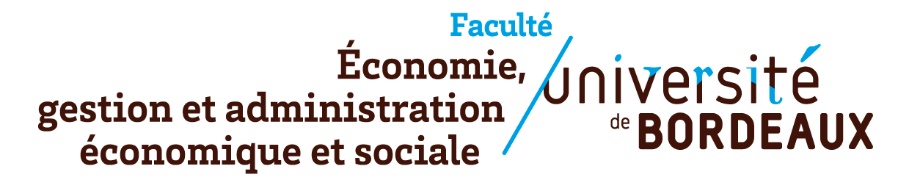 SYLLABUS DE COURSAnnée d’étude - parcoursL2 – Eco-GestionIntitulé du coursEconomie des OrganisationsNuméro de l’UEVolume horaire (en heuresmaquettes)17h30Objectifs et compétencesdéveloppéesL’enseignement vise à montrer l’importance des questions d’organisation dans la vie économique et à permettre l’acquisition des principaux outils que l’analyse économique à développer pour mieux les cerner et en tirer les conséquences, en matière de gestion des entreprises en particulier.Contenu et moyenspédagogiquesLe cours propose, en s’adossant sur de multiples exemples tirés de l’actualité et de l’histoire des industries, de montrer en quoi consistent les approches des organisations qui s’inscrivent dans le prolongement de la théorie économique standard.Sont ainsi abordée les approches dites « contractualistes » appelées respectivement théories de l’agence et théorie des coûts de transaction.Sont ensuite présentées, les analyses qui cherchent à rompre avec l’économie standard et proposent d’appréhender les organisations soit à partir des connaissances qu’elles gèrent ou créent soit à partir des enjeux politiques qui structurent leur vie.Pré-requisMicroéconomie du producteur et de la concurrence parfaite et imparfaiteModalités d’évaluationQCM et mini-dissertationRéférences bibliographiquesCoriat B., Weinstein O., Les nouvelles théories de l’entreprise, Livres de Poche, 1995.Bouba-Olga O., L’économie de l’entreprise, Points, 2003.